Vesperdienst op zondag 7 juli 2019van de Protestantse Dorpskerk te Oostkapelle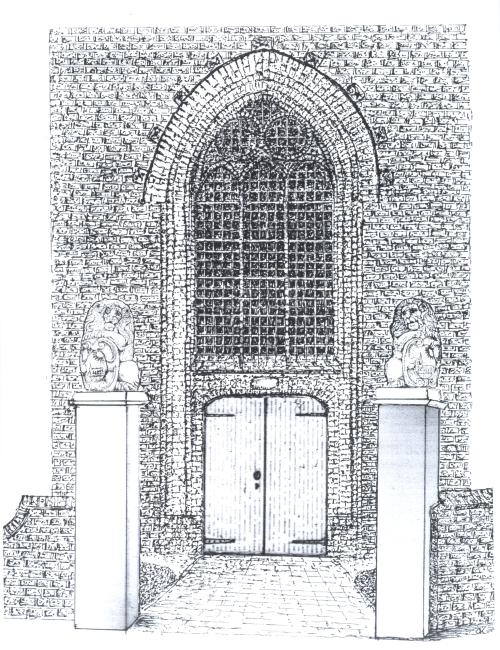                                                                    [tekening: © Kees Krommenhoek]Predikant:                      ds. Ph.A. BeukenhorstOuderling van dienst:   dhr. Dirk van MaldegemOrganist:                        dhr. Leen MarijsMuzikale omlijsting door het ‘Alauda Kwartet’ – met:        Stoffelien Cool-Korporaal (alt), Hannie Hertgers-      van Stel (sopraan), Sem Timmermans (bas) en       Leen Marijs (tenor)Thema van de Vesper:“Geef ons een rustige nacht, veilig onder Uw bescherming”DIENST VAN DE VOORBEREIDINGOrgelspel vooraf – tot 19.00 uurWelkom en mededelingen door de ouderling van dienstHet ‘Alauda Kwartet’ zingt: ‘Alta Trinita Beata’ (hoge heilige Drie-eenheid)      oude tekst en muziek uit Cortona (14de eeuw)Stil gebed / Bemoediging en groet   (staande):	Ds.:         Onze hulp is in de naam van de Heer, die hemel en aarde gemaakt heeft,Allen:	    die trouw houdt tot in eeuwigheid,Ds.:         en niet zal loslaten wat in zijn Naam eenmaal tot leven is geroepen. Genade, barmhartigheid en vrede, van God onze Vader en van Jezus Christus onze Heer.Allen:	    AmenGebed van toenadering:Ds.:    Heer, onze God,      Allen: Vergeef ons wat wij misdeden Ds.:    en laat ons in vrede leven        Allen:      Amen     (hierna weer zitten)InleidingHet ‘Alauda Kwartet’ zingt: ‘Psalm 121’                                           (Claude Goudimel, 1514-1572)DIENST VAN HET WOORDGebed bij de opening van de BijbelBijbellezing: Psalm 4 – Dirk van Maldegem    Zingen:   Liedboek 245: strofen 1, 2 en 3Tekst, ter bezinning:  ‘Zing jezelf in slaap’ (Frans Cromphout, p.577 in ‘Liedboek’)Het ‘Alauda Kwartet’ zingt: ‘Ich will der Herrn loben alle Zeit’            (Georg Philipp Teleman, 1681-1767)Inleiding met ook Bijbellezing uit Psalm 145, 15 t/m 16Het ‘Alauda Kwartet’ zingt: ‘Aller augen warten auf Dich, Herre’                 (Heinrich Schütz, 1585-1672)Tekst, ter bezinning:  ‘Heel deze dag’ (p.591 in het  ‘Liedboek’)Zingen:   Liedboek 268:  strofen 1 en 2DIENST VAN GEBEDEN EN GAVENDankgebed en voorbeden – Stil gebed – het Onze VaderCollecten voor het Kerkrentmeesterschap en het Binnenlands DiaconaatOrgelspel tijdens de collecteAlt en sopraan zingen: ‘Der Mond ist aufgegangen’                     (Matthias Claudius en Johann Schulz)Aansluitend zingen slotlied (staande):  Liedboek 246.b.:  strofen 1, 5 en 7Tekst als heenzending: ‘Ook daar waakt er een’ (Andries Govaart, p.589  Liedboek)ZegenZingen (staande):   Liedboek 431.c.  Het ‘Alauda Kwartet’ zingt ter afsluiting nog een avondlied:   ‘Die Nacht ist kommen’                         (Johann Hermann Schein, 1586-1630)Groet aan de voordeur   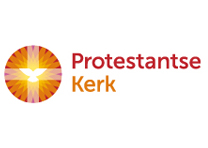 Protestantse Gemeente te Oostkapelle